Проект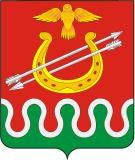 Администрация Боготольского районаКрасноярского краяПОСТАНОВЛЕНИЕг. Боготол«  	» ноября  2021 года							                    № О внесении изменений  в  постановление  администрации Боготольского района от 07.02.2019 № 130–п «Об утверждении Порядка разработки и утверждения административных регламентов предоставления муниципальных услуг, случаев и порядка проведения экспертизы проектов административных регламентов предоставления муниципальных услуг»В соответствии с Федеральным законом от 06.10.2003 № 131-ФЗ «Об общих принципах организации местного самоуправления в Российской Федерации», со  статьей 13 Федерального закона от 27.07.2010 № 210-ФЗ «Об организации предоставления государственных и муниципальных услуг», Федеральным законом от 30.12.2020 № 509-ФЗ «О внесении изменений в отдельные законодательные акты Российской Федерации», постановлением Правительства Красноярского края от 14.03.2012 № 93-п «Об утверждении Порядка разработки и утверждения административных регламентов предоставления государственных услуг исполнительными органами государственной власти Красноярского края, случаев и порядка проведения экспертизы проектов административных регламентов предоставления государственных услуг, разработанных органами исполнительной власти Красноярского края», руководствуясь ст.18 Устава Боготольского района ПОСТАНОВЛЯЮ:1. Внести в приложение к постановлению администрации Боготольского района от 07.02.2019 № 130 – п «Об утверждении Порядка разработки и утверждения административных регламентов предоставления муниципальных услуг, случаев и порядка проведения экспертизы проектов административных регламентов предоставления муниципальных услуг» (далее- постановление) следующие изменения:1.1.	пункт 9 приложения к постановлению дополнить абзацем следующего содержания: «Структура административного регламента должна предусматривать машиночитаемое описание процедур предоставления соответствующей услуги, обеспечивающее автоматизацию процедур предоставления такой услуги с использованием информационных технологий, в соответствии с требованиями, установленными уполномоченным на осуществление нормативно-правового регулирования в сфере информационных технологий федеральным органом исполнительной власти. Настоящий пункт подлежит реализации поэтапно в срок до 01.01.2024 в соответствии с планом – графиком, утверждённым высшим исполнительным органом государственной власти субъекта Российской Федерации.»;1.2. пункт 11 приложения к постановлению дополнить подпунктом 18 следующего содержания:«В случае если предоставление муниципальной услуги предполагает предоставление муниципальной услуги в упреждающем (проактивном) режиме  в   состав подраздела, содержащего описание предоставления муниципальной услуги, включаются  следующие положения:а) указание на необходимость предварительной подачи заявителем запроса о предоставлении ему данной муниципальной услуги в упреждающем (проактивном) режиме или подачи заявителем запроса о предоставлении данной муниципальной услуги после осуществления Органом, предоставляющим муниципальную услугу, мероприятий в соответствии с пунктом 1 части 1 статьи 7.3 Федерального закона от 27.07.2010 № 210-ФЗ «Об организации предоставления государственных и муниципальных услуг»;б) сведения о юридическом факте, поступление которых в информационную систему Органа, предоставляющего муниципальную услугу, является основанием для предоставления заявителю данной муниципальной услуги в упреждающем (проактивном) режиме;в) наименование информационной системы, из которой должны поступить сведения, указанные в подпункте «б» настоящего пункта, а также информационной системы Органа, предоставляющего муниципальную услугу, в которую должны поступить данные сведения;г) состав, последовательность и сроки выполнения административных процедур, осуществляемых Органом, предоставляющим муниципальную услугу, после поступления в информационную систему данного Органа сведений, указанных в подпункте «б» настоящего пункта.»2.	Контроль над исполнением постановления оставляю за собой.3.	Постановление опубликовать в периодическом печатном издании «Официальный вестник Боготольского района» и разместить на официальном сайте Боготольского района в сети Интернет www.bogotol-r.ru.4. Постановление вступает в силу после  его официального опубликования.Исполняющий полномочияглавы Боготольского района						          Н.В. БакуневичПриложениек постановлению администрацииБоготольского района                                                                                     от  «    »  ноября   2021 №  ПОРЯДОКРАЗРАБОТКИ И УТВЕРЖДЕНИЯ, АДМИНИСТРАТИВНЫХ РЕГЛАМЕНТОВ ПРЕДОСТАВЛЕНИЯ МУНИЦИПАЛЬНЫХ УСЛУГ, СЛУЧАЕВ И ПОРЯДКА ПРОВЕДЕНИЯ ЭКСПЕРТИЗЫ ПРОЕКТОВ АДМИНИСТРАТИВНЫХ РЕГЛАМЕНТОВ ПРЕДОСТАВЛЕНИЯ МУНИЦИПАЛЬНЫХ УСЛУГI. ОБЩИЕ ПОЛОЖЕНИЯ1.	Настоящий Порядок определяет порядок разработки и утверждения административных регламентов предоставления муниципальных услуг (далее - регламент), случаи и порядок проведения экспертизы проектов регламентов.2.	Регламенты разрабатываются структурными подразделениями администрации Боготольского района (далее - Орган), предоставляющими муниципальные услуги, в соответствии с нормативными правовыми актами Российской Федерации и Красноярского края.Регламентом является нормативный правовой акт, устанавливающий порядок предоставления муниципальной услуги и стандарт предоставления муниципальной услуги, определяющие:сроки и последовательность административных процедур (действий), осуществляемых Органом, предоставляющим муниципальную услугу, в процессе предоставления муниципальной услуги в соответствии с требованиями Федерального закона № 210-ФЗ от 27.07.2010 «Об организации предоставления государственных и муниципальных услуг»;порядок взаимодействия между Органами, предоставляющими муниципальную услугу и его  должностными лицами, между Органом, предоставляющим  муниципальную услугу, и  физическими или юридическими лицами, индивидуальными предпринимателями, их уполномоченными представителями (далее - заявители), органами государственной власти и местного самоуправления, учреждениями в процессе предоставления муниципальной услуги.3.	При разработке регламентов Орган предусматривает оптимизацию (повышение качества) исполнения предоставления муниципальных услуг, в том числе путем:1) упорядочения административных процедур (действий);2) устранения избыточных административных процедур (действий); 2.1)	сокращение количества документов, представляемых заявителями для предоставления муниципальной услуги, применение новых форм документов, позволяющих устранить необходимость неоднократного предоставления идентичной информации, снижение количества взаимодействий заявителей с должностными лицами Органа, предоставляющего муниципальную услугу, в том числе за счет  выполнения отдельных административных процедур (действий) на базе многофункциональных центров предоставления муниципальных услуг и реализации принципа «одного окна», использование межведомственных согласований при предоставлении муниципальной услуги без участия заявителя, в том числе с использованием информационно-коммуникационных технологий;3) сокращения срока предоставления муниципальной услуги, а также срока выполнения отдельных административных процедур (действий), осуществляемых в процессе предоставления муниципальной услуги;Орган, осуществляющий подготовку регламента, может установить в регламенте сокращенные сроки предоставления муниципальной услуги, а также сроки выполнения административных процедур (действий), осуществляемых в процессе предоставления муниципальной услуги по отношению к соответствующим срокам, установленным правовыми актами органами исполнительной власти Красноярского края.4)	привлечения к  ответственности должностных лиц  Органов, предоставляющих муниципальные услуги,  за несоблюдение ими требований регламентов при выполнении административных процедур (действий);5) предоставления муниципальной услуги в электронной форме.4.	Регламенты утверждаются постановлением администрации Боготольского района.5.	Исполнение органом местного самоуправления отдельных государственных полномочий Красноярского края, переданных  на основании законов Красноярского края с предоставлением субвенций из краевого бюджета, осуществляется в порядке, установленном регламентами, утвержденными Губернатором Красноярского края, Правительством Красноярского края и иными органами исполнительной власти Красноярского края в соответствии с их компетенцией.6.	Проекты регламентов, а также проекты нормативных правовых актов по внесению изменений в ранее утвержденные регламенты, признанию регламентов утратившими силу (далее - проекты регламентов) подлежат независимой экспертизе, и экспертизе, проводимой ведущим специалистом - юристом администрации Боготольского района, уполномоченным на ее проведение в соответствии со статьей 13 Федерального закона от 27.07.2010 № 210-ФЗ "Об организации предоставления государственных и муниципальных услуг".7.	Проект регламента должен быть размещен Органом, предоставляющим муниципальную услугу, в сети Интернет на официальном сайте Боготольского района www. bogotol-r.r и доступен заинтересованным лицам для ознакомления с даты размещения.Срок, отведенный для проведения независимой экспертизы, указывается при размещении проекта регламента на официальном сайте Боготольского района в сети Интернет www. bogotol-r.ru. и не может быть менее 15 дней со дня его размещения.По результатам независимой экспертизы составляется заключение, которое направляется в Орган, предоставляющий муниципальную услугу, любым из доступных способов: заполнив форму обращения на сайте, направив письменно по адресу электронной почты, указанному в соответствующей графе таблицы, размещенной на официальном сайте Боготольского района в сети Интернет www. bogotol-r.ru. Орган, предоставляющий муниципальную услугу, обязан рассмотреть все поступившие заключения независимой экспертизы и принять решение по результатам каждой такой экспертизы.Не поступление заключения независимой экспертизы в Орган, предоставляющий муниципальную услугу, в срок, отведенный для проведения независимой экспертизы, не является препятствием для проведения экспертизы, проводимой ведущим специалистом - юристом и последующего утверждения регламента. Орган, осуществляющий подготовку проекта регламента, в течение 10 дней после  истечения срока, отведенного для проведения независимой экспертизы, представляет  на рассмотрение ведущему специалисту - юристу проект регламента с пояснительной запиской, в которой приводится информация об основных предполагаемых улучшениях предоставления муниципальной услуги в случае принятия регламента, сведения об учете рекомендаций независимой экспертизы и предложений заинтересованных организаций и граждан.Ведущий специалист - юрист в течение 10 дней со дня поступления проекта регламента проводит его экспертизу (правовую и антикоррупционную) на предмет соответствия требованиям, предъявляемым к нему Федеральным законом от 27.07.2010 № 210-ФЗ «Об организации предоставления государственных и муниципальных услуг», а также на предмет учета результатов независимой экспертизы в проекте регламента. По результатам экспертизы ведущий специалист - юрист администрации Боготольского района готовит заключение на проект регламента и направляет его с проектом регламента в Орган, осуществляющий подготовку регламента. При наличии в заключении  ведущего специалиста-юриста администрации Боготольского района замечаний к проекту регламента Орган, осуществляющий    подготовку регламента, повторно представляет проект регламента после устранения замечаний .8.	Проект регламента, пояснительная записка к нему, а также в случае поступления – заключения независимой экспертизы  размещается Органом, осуществляющим подготовку проекта регламента, на срок не менее одного месяца со дня размещения в сети Интернет на официальном сайте Боготольского района (www.bogotol-r.ru).II. ТРЕБОВАНИЯ К РЕГЛАМЕНТАМ9.	Наименование регламента определяется Органом, осуществляющим подготовку проекта регламента, с учетом формулировки, соответствующей редакции положения нормативного правового акта, которым предусмотрена муниципальная услуга. Структура регламента включает следующие разделы, устанавливающие:1)  общие положения;2)  стандарт предоставления муниципальной услуги;3)	состав, последовательность и сроки выполнения административных процедур (действий), требования к порядку их выполнения, в том числе особенности выполнения административных процедур (действий) в электронной форме, а также особенности выполнения административных процедур (действий) в многофункциональных центрах. Раздел должен содержать варианты предоставления муниципальной услуги, включающие порядок предоставления указанных услуг отдельным категориям заявителей, объединенных общими признаками, в том числе в отношении результата муниципальной услуги, за получением которого они обратились;4)	формы контроля за исполнением регламента;5)	досудебный (внесудебный) порядок обжалования решений и действий (бездействия) Органа, предоставляющего муниципальную услугу, многофункционального центра, организаций, указанных в части 1.1 статьи 16 Федерального закона от 27.07.2010 № 210 –ФЗ «Об организации предоставления  государственных и муниципальных услуг», а также их должностных лиц, муниципальных служащих, работников;6)	особенности выполнения административных процедур (действий) в многофункциональных центрах предоставления государственных и муниципальных услуг.Настоящий раздел не включается в регламент в случае, если муниципальная услуга не предоставляется в многофункциональных центрах предоставления государственных и муниципальных услуг.Структура административного регламента должна предусматривать машиночитаемое описание процедур предоставления соответствующей услуги, обеспечивающее автоматизацию процедур предоставления такой услуги с использованием информационных технологий, в соответствии с требованиями, установленными уполномоченным на осуществление нормативно-правового регулирования в сфере информационных технологий федеральным органом исполнительной власти. Настоящий пункт подлежит реализации поэтапно в срок до 01.01.2024 в соответствии с планом – графиком, утверждённым высшим исполнительным органом государственной власти субъекта Российской Федерации.10.	Раздел, касающийся общих положений, состоит из следующих подразделов:1) предмет регулирования регламента;2) круг заявителей;3)	требования к порядку информирования о предоставлении муниципальной услуги, в том числе:а)	порядок получения информации заявителями по вопросам предоставления муниципальной услуги и услуг, которые являются необходимыми и обязательными для предоставления муниципальной услуги,  сведений о ходе предоставления указанных услуг, в том числе на официальном сайте Боготольского района  в сети Интернет www. bogotol-r.ru, федеральной государственной информационной системе « Единый портал государственных и муниципальных услуг (функций)» (далее - Единый портал государственных и муниципальных услуг (функций), краевом портале государственных и муниципальных услуг;б)	порядок, форма, место размещения и способы получения справочной информации, в том числе на стендах в местах предоставления муниципальной услуги  и услуг, которые являются необходимыми и обязательными для предоставления муниципальной услуги, и  в многофункциональном центре предоставления государственных и муниципальных услуг.К справочной информации относится следующая информация:          место нахождения и графики работы Органа, предоставляющего муниципальную услугу, его структурных подразделений, предоставляющих муниципальную услугу, государственных и муниципальных органов и организаций, обращение в которые необходимо для получения муниципальной услуги, а также многофункционального центра предоставления государственных и муниципальных услуг; справочные телефоны структурных подразделений Органа, предоставляющего муниципальную услугу, организаций, участвующих в предоставлении муниципальной услуги;  адреса официального сайта, а также электронной почты и (или) формы обратной связи Органа, предоставляющего муниципальную услугу, в сети Интернет.Справочная информация не приводится в тексте регламента и подлежит обязательному размещению на официальном сайте Органа, предоставляющего муниципальную услугу, в сети Интернет, на Едином портале государственных и муниципальных услуг (функций), на краевом портале государственных и муниципальных услуг, на что указывается в тексте регламента. Орган, предоставляющий муниципальную услугу, обеспечивает в установленном порядке размещение и актуализацию справочной информации.11.	Стандарт предоставления муниципальной услуги должен содержать следующие подразделы:1) наименование муниципальной услуги;2) наименование Органа, предоставляющего муниципальную услугу;3) описание результата предоставления муниципальной услуги;4)	срок предоставления муниципальной услуги, в том числе с учетом необходимости обращения в организации, участвующие в предоставлении муниципальной услуги, срок приостановления предоставления муниципальной услуги в случае, если возможность приостановления предусмотрена законодательством Российской Федерации и Красноярского края, срок выдачи (направления) документов, являющихся результатом предоставления муниципальной услуги, срок исправления ошибок и опечаток в документах, являющихся результатом предоставления муниципальной услуги;5)	нормативно правовые акты, регулирующие предоставление муниципальной услуги.Перечень нормативных правовых актов, регулирующих предоставление муниципальной услуги (с указанием их реквизитов и источников официального опубликования), подлежит обязательному размещению на официальном сайте Органа, предоставляющего муниципальную услугу, в сети Интернет, на Едином портале государственных и муниципальных услуг (функций), на краевом портале государственных и муниципальных услуг, в краевом Реестре государственных услуг исполнительных органов государственной власти Красноярского края и услуг, предоставляемых в подведомственных им учреждениях. Перечень нормативных правовых актов, регулирующих предоставление муниципальной услуги, не приводится в тексте регламента.В данном подразделе регламента должно содержаться указание на соответствующее размещение перечня указанных нормативных правовых актов, регулирующих предоставление муниципальной услуги. Орган, предоставляющий муниципальную услугу, обеспечивает размещение и актуализацию перечня нормативных правовых актов, регулирующих предоставление муниципальной услуги.6) исчерпывающий перечень документов, необходимых в соответствии с нормативными правовыми актами для предоставления муниципальной услуги и услуг, которые являются необходимыми и обязательными для предоставления муниципальной услуги, подлежащих представлению заявителем, способы их получения заявителем, в том числе в электронной форме, порядок их представления (бланки, формы обращений, заявления и иных документов, подаваемых заявителем в связи с предоставлением муниципальной услуги, приводятся в качестве приложений к регламенту, за исключением случаев, когда формы указанных документов установлены правовыми актами Российской Федерации или Красноярского края, а также случаев, когда законодательством Российской Федерации и Красноярского края предусмотрена свободная форма подачи этих документов);7)	исчерпывающий перечень документов, необходимых в соответствии с нормативными правовыми актами для предоставления муниципальной услуги, которые находятся в распоряжении  органов местного самоуправления муниципальных образований Красноярского края и иных органов, участвующих в предоставлении государственных или муниципальных услуг, и которые заявитель вправе представить, а также способы их получения заявителями, в том числе в электронной форме, порядок их представления (бланки, формы обращений, заявления и иных документов, подаваемых заявителем в связи с предоставлением муниципальной услуги, приводятся в качестве приложений к регламенту, за исключением случаев, когда формы указанных документов установлены правовыми актами Российской Федерации или Красноярского края, а также случаев, когда законодательством Российской Федерации и Красноярского края предусмотрена свободная форма подачи этих документов).Непредставление заявителем указанных документов не является основанием для отказа заявителю в предоставлении муниципальной услуги. Также, указываются требования п. 1 ст. 7 Федерального закона от 27.07.2010  № 210-ФЗ «Об организации предоставления государственных и муниципальных услуг», которые устанавливают для  органа, предоставляющего муниципальную услугу, а именно - указание на запрет требовать от заявителя:7.1)	  представления документов и информации или осуществления действий, представление или осуществление которых не предусмотрено нормативными правовыми актами, регулирующими отношения, возникающие в связи с предоставлением муниципальных услуг;7.2)	представления документов и информации, которые в соответствии с нормативными правовыми актами Российской Федерации, нормативными правовыми актами субъектов Российской Федерации и муниципальными нормативными правовыми актами находятся в распоряжении Органов, предоставляющих муниципальную услугу, иных государственных органов, органов местного самоуправления муниципальных образований Красноярского края и организаций, участвующих в предоставлении государственных и муниципальных услуг, за исключением документов, указанных в части 6 статьи 7 Федерального закона от 27.07.2010 №	210-ФЗ «Об организации предоставления государственных и муниципальных услуг». Заявитель вправе представить указанные документы и информацию в органы, предоставляющие муниципальные услуги, по собственной инициативе;7.3)	осуществления действий, в том числе согласований, необходимых для получения муниципальных услуг и связанных с обращением в иные государственные органы, органы местного самоуправления, организации, за исключением получения услуг и получения документов и информации, предоставляемых в результате предоставления таких услуг, включенных в перечни, указанные в ч.1 ст.9 Федерального закона от 27.07.2010 № 210-ФЗ «Об организации предоставления государственных и муниципальных услуг»;7.4)		предоставления документов и информации, отсутствие и (или) недостоверность которых не указывались при первоначальном отказе в приеме документов, необходимых для предоставления муниципальной услуги, либо в предоставлении муниципальной услуги, за исключением случаев, предусмотренных пунктом 4 части 1 статьи 7 Федерального закона от 27.07.2010 № 210-ФЗ «Об организации предоставления государственных и муниципальных услуг»;7.5)		предоставления на бумажном носителе документов и информации, электронные образы которых ранее были заверены в соответствии с пунктом 7.2 части 1 статьи 16 Федерального закона от 27.07.2010 № 210-ФЗ «Об организации предоставления государственных и муниципальных услуг», за исключением случаев, если нанесение отметок на такие документы либо их изъятие является необходимым условием предоставления государственной или муниципальной услуги, и иных случаев, установленных федеральными законами;8) исчерпывающий перечень оснований для отказа в приеме документов, необходимых для предоставления муниципальной услуги. В случае отсутствия таких оснований следует прямо указать на это в тексте регламента;9) исчерпывающий перечень оснований для приостановления или отказа в предоставлении муниципальной услуги. В случае отсутствия таких оснований следует прямо указать на это в тексте регламента;10)	перечень услуг, которые являются необходимыми и обязательными для предоставления муниципальной услуги, в том числе сведения о документе (документах), выдаваемом (выдаваемых) организациями, участвующими в предоставлении муниципальной услуги. В случае отсутствия таких услуг следует прямо указать на это в тексте регламента;11) порядок, размер и основания взимания государственной пошлины или иной платы, взымаемой за предоставление муниципальной услуги.В данном подразделе указывается размер государственной пошлины или иной платы, взымаемой за предоставление муниципальной услуги, или ссылка на положение нормативного правового акта, в котором установлен размер такой пошлины или платы;12)	порядок, размер и основания взимания платы за предоставление услуг, которые являются необходимыми и обязательными для предоставления муниципальной услуги, включая информацию о методике расчета размера такой платы;13)	максимальный срок ожидания в очереди при подаче запроса о предоставлении муниципальной услуги, услуги, предоставляемой организацией, участвующей в предоставлении муниципальной услуги, и при получении результата предоставления таких услуг;14)  срок и порядок регистрации запроса о предоставлении муниципальной услуги и услуги, предоставляемой организацией, участвующей в предоставлении муниципальной услуги, в том числе в электронной форме;15)  требования к помещениям, в которых предоставляется муниципальная услуга, к залу ожидания, местам для заполнения запросов о предоставлении муниципальной услуги, информационным стендам с  образцами их заполнения и перечнем документов, необходимых для предоставления каждой муниципальной услуги, размещению и оформлению визуальной, текстовой и мультимедийной информации о порядке предоставления такой услуги, в том числе к обеспечению доступности для инвалидов указанных объектов в соответствии с законодательством Российской Федерации о социальной защите инвалидов;16)	показатели доступности и качества муниципальной услуги, в том числе количество взаимодействий заявителя с должностными лицами при предоставлении муниципальной услуги и их продолжительность, возможность получения информации о ходе предоставления муниципальной услуги. В том числе с использованием информационно – коммуникационных технологий, возможность либо невозможность получения муниципальной услуги в многофункциональном центре предоставления государственных и муниципальных услуг (в том числе в полном объеме), по выбору заявителя, посредством запроса о предоставлении нескольких  государственных и  (или) муниципальных услуг в многофункциональных центрах предоставления государственных и муниципальных услуг, предусмотренного статьей 15.1 Федерального закона от 27.07.2010 № 210-ФЗ «Об организации предоставления государственных и муниципальных услуг» (далее - комплексный запрос);17)	иные требования, в том числе учитывающие особенности предоставления муниципальной услуги по экстерриториальному принципу (в случае если муниципальная услуга предоставляется по экстерриториальному принципу) и особенности предоставления муниципальной услуги в электронной форме.При определении особенностей предоставления муниципальной услуги в электронной форме указываются виды электронной подписи, которые допускаются к использованию при обращении за получением муниципальной услуги, в том числе с учетом права заявителя – физического лица использовать простую электронную подпись, в соответствии с Правилами определения видов электронной подписи, использование которых допускается при обращении за получением государственных и муниципальных услуг, утвержденными Постановлением Правительства Российской Федерации от 25.06.2012 № 634 «О видах электронной подписи, использование которой допускается при обращении за получением государственных и муниципальных услуг».18) В случае если предоставление муниципальной услуги предполагает предоставление муниципальной услуги в упреждающем (проактивном) режиме  в   состав подраздела, содержащего описание предоставления муниципальной услуги, включаются  следующие положения:а)	указание на необходимость предварительной подачи заявителем запроса о предоставлении ему данной муниципальной услуги в упреждающем (проактивном) режиме или подачи заявителем запроса о предоставлении данной муниципальной услуги после осуществления Органом, предоставляющим муниципальную услугу, мероприятий в соответствии с пунктом 1 части 1 статьи 7.3 Федерального закона от 27.07.2010 № 210-ФЗ «Об организации предоставления государственных и муниципальных услуг»;б) сведения о юридическом факте, поступление которых в информационную систему Органа, предоставляющего муниципальную услугу, является основанием для предоставления заявителю данной муниципальной услуги в упреждающем (проактивном) режиме;в) наименование информационной системы, из которой должны поступить сведения, указанные в подпункте «б» настоящего пункта, а также информационной системы Органа, предоставляющего муниципальную услугу, в которую должны поступить данные сведения;г) состав, последовательность и сроки выполнения административных процедур, осуществляемых Органом, предоставляющим муниципальную услугу, после поступления в информационную систему данного Органа сведений, указанных в подпункте «б» настоящего пункта.12.	Раздел, касающийся состава, последовательности и сроков выполнения административных процедур (действий), требований к порядку их выполнения, в том числе особенностей выполнения административных процедур (действий) в электронной форме, состоит из подразделов, соответствующих количеству административных процедур – логически обособленных последовательностей административных действий при предоставлении муниципальных услуг и услуг, которые являются необходимыми и обязательными для предоставления муниципальной услуги.Раздел должен содержать:исчерпывающий перечень административных процедур (действий) при предоставлении муниципальных услуг;исчерпывающий перечень административных процедур (действий) при предоставлении муниципальных услуг в электронной форме;порядок осуществления допущенных опечаток и ошибок в выданных в результате предоставления муниципальной услуги документах;иные действия, необходимые для предоставления муниципальной услуги, в том числе связанные с проверкой действительности усиленной квалифицированной электронной подписи заявителя, использованной при обращении за получением муниципальной услуги с учетом требований к обеспечению безопасности информации в информационной системе, используемой в целях приема запроса о предоставлении такой услуги.12.1.	Раздел, касающийся особенностей выполнения административных процедур (действий) в многофункциональных центрах предоставления государственных и муниципальных услуг, состоит из подразделов, соответствующих количеству административных процедур – логически обособленных последовательностей административных действий при предоставлении муниципальных услуг, а также порядок досудебного (внесудебного) обжалования решений и действий (бездействия) многофункциональных центров предоставления государственных и муниципальных услуг и работников.В начале раздела указывается исчерпывающий перечень административных процедур (действий), содержащихся в нем.Раздел должен содержать, в том числе описание и порядок выполнения многофункциональными центрами предоставления государственных и муниципальных услуг следующих административных процедур (действий): информирование заявителей о порядке предоставления муниципальной услуги в многофункциональном центре предоставления государственных и муниципальных услуг, в том числе при однократном обращении заявителя с запросом о предоставлении нескольких государственных и (или) муниципальных услуг (далее – комплексный запрос), о ходе выполнения запроса о предоставлении муниципальной услуги, комплексного запроса, по иным вопросам, связанным с предоставлением муниципальной услуги, а также консультирование заявителей о порядке предоставления муниципальной услуги в многофункциональном  центре предоставления государственных и муниципальных услуг; прием запросов заявителей о предоставлении муниципальной услуги и иных документов, необходимых для предоставления муниципальной услуги, в том числе в рамках комплексного запроса; формирование и направление многофункциональным центром предоставления государственных и муниципальных услуг межведомственного запроса в Орган, предоставляющий муниципальную услугу, в иные органы государственной власти, органы местного самоуправления и организации, участвующие в предоставлении муниципальной услуги; выдача заявителю результата предоставления муниципальной услуги, в том числе выдача документов на бумажном носителе, подтверждающих содержание электронных документов, направленных в многофункциональный центр предоставления государственных и муниципальных услуг по результатам предоставления государственных и муниципальных услуг органами, предоставляющими государственные услуги, и органами, предоставляющими муниципальные услуги, а также выдача документов, включая составление на бумажном носителе и заверение выписок из информационных систем органов предоставляющих муниципальные услуги; иные действия, необходимые для предоставления муниципальной услуги, в том числе связанные с проверкой действительности усиленной квалификационной электронной подписи заявителя, использованной при обращении за получением государственной услуги с учетом требований к обеспечению безопасности информации в информационной системе, используемой в целях приема запроса о предоставлении муниципальной услуги.В разделе также может содержаться описание административных процедур (действий), выполняемых многофункциональным центром предоставления государственных и муниципальных услуг при предоставлении муниципальной услуги в полном объеме и предоставлении муниципальных услуг в рамках комплексного запроса.Описание административных процедур (действий), выполняемых многофункциональными центрами предоставления государственных и муниципальных услуг, в разделе, касающемся особенностей выполнения административных процедур (действий) в многофункциональных центрах предоставления государственных и муниципальных услуг, обязательно в отношении государственных услуг, включенных в перечни государственных услуг в соответствии с частью 6 статьи 15 Федерального закона от 27.07.2010 № 210-ФЗ «Об организации предоставления государственных и муниципальных услуг».13.	Технологическая схема предоставления муниципальной услуги является приложением к регламенту и оформляется в отношении муниципальных услуг, предоставление которых организовано в многофункциональном центре предоставления государственных и муниципальных услуг, в соответствии с типовой формой технологической схемы предоставления муниципальной услуги, приведенной в приложении к Порядку.14.	Описание каждой административной процедуры – логически обособленных последовательностей административных действий при предоставлении муниципальной услуги, имеющих конечный результат и выделяемых в рамках предоставления муниципальной услуги, предусматривает:1)  основания для начала административной процедуры;2)	содержание каждого административного действия, входящего в состав административной процедуры, продолжительность и (или) максимальный срок его выполнения;3)	сведения о должностном лице, ответственном за выполнение каждого административного действия, входящего в состав административной процедуры. Если нормативные правовые акты, непосредственно регулирующие предоставление муниципальной услуги, содержат указание на конкретную должность, она указывается в тексте регламента;4)	критерии принятия решений (в случае наличия альтернативы принятия решений);5)	результат административной процедуры и порядок передачи результата, который может совпадать с основанием для начала выполнения следующей административной процедуры;6)	способ фиксации результата выполнения административной процедуры,  содержащий указание  на формат обязательного отображения административной процедуры (запись в журнале регистрации).15.	Раздел, касающийся форм контроля за исполнением регламента, состоит из следующих подразделов:1)	порядок осуществления текущего контроля за соблюдением и исполнением ответственными должностными лицами положений регламента и иных нормативных правовых актов, устанавливающих требования к предоставлению муниципальной услуги, а также принятием ими решений;2)	порядок и периодичность осуществления плановых и внеплановых проверок полноты и качества предоставления муниципальной услуги, в том числе порядок и формы контроля за полнотой и качеством предоставления муниципальной услуги;3)	ответственность должностных лиц Органа за решения и действия (бездействие), принимаемые (осуществляемые) ими в ходе предоставления муниципальной услуги;4) положения, характеризующие требования к порядку и формам контроля за предоставлением муниципальной услуги, в том числе со стороны граждан, их объединений и организаций (требования в отношении контроля со стороны граждан, их объединений и организаций указываются в случае, если такой контроль предусмотрен законодательством Российской Федерации).16. 	Раздел, касающийся досудебного (внесудебного) порядка обжалования решений и действий (бездействия) Органа, предоставляющего муниципальную услугу, а также его должностных лиц, состоит из следующих подразделов:1)	информация для заинтересованных лиц о праве на досудебное (внесудебное) обжалование действий (бездействия) и решений, принятых (осуществляемых) в ходе предоставления муниципальной услуги;2)	органы муниципальной власти, организации и уполномоченные на рассмотрение жалобы лица, которым может быть направлена жалоба заявителя в досудебном (внесудебном) порядке;3) способы информирования заявителей о порядке подачи и рассмотрения жалобы, в том числе с использованием Единого портала государственных и муниципальных услуг (функций) и краевого портала государственных и муниципальных услуг;4)	перечень нормативных правовых актов, регулирующих порядок досудебного (внесудебного) обжалования решений и действий (бездействия) Органа, предоставляющего муниципальную услугу, а также его должностных лиц.Информация, указанная в данном разделе, подлежит обязательному размещению на Едином портале государственных и муниципальных услуг (функций) и краевом портале государственных и муниципальных услуг, на что указывается в тексте регламента. Орган, предоставляющий муниципальную услугу, обеспечивает размещение и актуализацию сведений.В случае если в соответствии с Федеральным законом от 27.07.2010 № 210-ФЗ «Об организации предоставления государственных и муниципальных услуг» установлен иной порядок (процедура) подачи и рассмотрения жалоб, в разделе должны содержаться следующие подразделы:информация для заявителя о его праве подать жалобу;предмет жалобы;органы государственной власти, организации, должностные лица, которым может быть направлена жалоба;порядок подачи и рассмотрения жалобы;сроки рассмотрения жалобы;результат рассмотрения жалобы;порядок информирования заявителя о результатах рассмотрения жалобы;порядок обжалования решения по жалобе;право заявителя на получение информации и документов, необходимых для                              обоснования и рассмотрения жалобы;способы информирования заявителей о порядке подачи и рассмотрения жалобы. Приложение № 1к Порядку разработки и утверждения административных регламентов  предоставления  муниципальных услуг, случаев и порядка проведения экспертизыпроектов административных регламентовпредоставления муниципальных услугТиповая форма технологической схемыпредоставления муниципальной услугиРаздел 1. Общие сведения о муниципальной услугеРаздел 2. Общие сведения о подуслугахРаздел 3. Сведения о заявителях подуслугиРаздел 4. Документы, представляемые заявителемдля получения подуслугиРаздел 5. Документы и сведения, получаемые посредствоммежведомственного информационного взаимодействияРаздел 6. Результат подуслугиРаздел 7. Технологические процессы предоставления подуслугиРаздел 8. Особенности предоставления подуслугив электронной форме<1> Под подуслугой понимается вариант (разновидность) деятельности органов местного самоуправления  при оказании ими муниципальной услуги, характеризуемый уникальными требованиями по одному из трех параметров: 1).различные требования по предоставлению муниципальной услуги для разных категорий заявителей; 2).различные требования по составу документов, необходимых для предоставления муниципальной услуги;3).различные результаты предоставления муниципальной услуги.N п/пПараметрЗначение параметра/состояние1231Наименование органа, предоставляющего муниципальную услугу2Номер услуги в федеральном реестре государственных и муниципальных услуг3Полное наименование муниципальной услуги4Краткое наименование муниципальной услуги5Административный регламент предоставления муниципальной услуги6Перечень подуслуг7Способы оценки качества предоставления муниципальной услугирадиотелефонная связь (СМС-опрос, телефонный опрос)7Способы оценки качества предоставления муниципальной услугитерминальные устройства в многофункциональном центре предоставления государственных и муниципальных услуг (далее - МФЦ)7Способы оценки качества предоставления муниципальной услугитерминальные устройства в органе местного самоуправления7Способы оценки качества предоставления муниципальной услугиЕдиный портал государственных и муниципальных услуг (функций)7Способы оценки качества предоставления муниципальной услугикраевой портал государственных и муниципальных услуг7Способы оценки качества предоставления муниципальной услугисайт "Ваш контроль" (https://vashkontrol.ru)7Способы оценки качества предоставления муниципальной услугиофициальный сайт органа местного самоуправления7Способы оценки качества предоставления муниципальной услугидругие способы оценки качества предоставления муниципальной услугиСрок предоставления подуслуги в зависимости от условийСрок предоставления подуслуги в зависимости от условийСрок предоставления подуслуги в зависимости от условийОснования для отказа в приеме документовОснования для отказа в предоставлении подуслугиОснования приостановления предоставления подуслугиСрок приостановления предоставления подус0лугиПлата за предоставление подуслугиПлата за предоставление подуслугиПлата за предоставление подуслугиСпособ обращения за получением подуслугиСпособ получения результата подуслугипри подаче заявления по месту жительства (месту нахождения юридического лица)при подаче заявления не по месту жительства (месту нахождения юридического лица)при подаче заявления не по месту жительства (месту нахождения юридического лица)Основания для отказа в приеме документовОснования для отказа в предоставлении подуслугиОснования приостановления предоставления подуслугиСрок приостановления предоставления подус0лугиналичие платы (государственной пошлины)реквизиты нормативного правового акта, являющегося основанием для взимания платы (государственной пошлины)КБК для взимания платы (государственной пошлины), в том числе через МФЦСпособ обращения за получением подуслугиСпособ получения результата подуслуги122345678910111. Наименование подуслуги 11. Наименование подуслуги 11. Наименование подуслуги 11. Наименование подуслуги 11. Наименование подуслуги 11. Наименование подуслуги 11. Наименование подуслуги 11. Наименование подуслуги 11. Наименование подуслуги 11. Наименование подуслуги 11. Наименование подуслуги 11. Наименование подуслуги 1n. Наименование подуслуги nn. Наименование подуслуги nn. Наименование подуслуги nn. Наименование подуслуги nn. Наименование подуслуги nn. Наименование подуслуги nn. Наименование подуслуги nn. Наименование подуслуги nn. Наименование подуслуги nn. Наименование подуслуги nn. Наименование подуслуги nn. Наименование подуслуги nN п/пКатегория лиц, имеющих право на получение подуслугиДокумент, подтверждающий право заявителя соответствующей категории на получение подуслугиУстановленные требования к документу, подтверждающему право заявителя соответствующей категории на получение подуслугиНаличие возможности подачи заявления о предоставлении подуслуги представителями заявителяИсчерпывающий перечень лиц, имеющих право на подачу заявления о предоставлении подуслуги от имени заявителяНаименование документа, подтверждающего право подачи заявления о предоставлении подуслуги от имени заявителяУстановленные требования к документу, подтверждающему право подачи заявления о предоставлении подуслуги от имени заявителя123456781. Наименование подуслуги 11. Наименование подуслуги 11. Наименование подуслуги 11. Наименование подуслуги 11. Наименование подуслуги 11. Наименование подуслуги 11. Наименование подуслуги 11. Наименование подуслуги 1n. Наименование подуслуги nn. Наименование подуслуги nn. Наименование подуслуги nn. Наименование подуслуги nn. Наименование подуслуги nn. Наименование подуслуги nn. Наименование подуслуги nn. Наименование подуслуги nN п/пКатегория документаНаименование документов, которые представляет заявитель для получения подуслугиКоличество необходимых экземпляров документа с указанием "подлинник (копия)"Условие представления документаУстановленные требования к документуФорма (шаблон) документаОбразец документа (заполнения документа)123456781. Наименование подуслуги 11. Наименование подуслуги 11. Наименование подуслуги 11. Наименование подуслуги 11. Наименование подуслуги 11. Наименование подуслуги 11. Наименование подуслуги 11. Наименование подуслуги 1n. Наименование подуслуги nn. Наименование подуслуги nn. Наименование подуслуги nn. Наименование подуслуги nn. Наименование подуслуги nn. Наименование подуслуги nn. Наименование подуслуги nn. Наименование подуслуги nРеквизиты актуальной технологической карты межведомственного взаимодействияНаименование запрашиваемого документа (сведения)Перечень и состав сведений, запрашиваемых в рамках межведомственного информационного взаимодействияПеречень и состав сведений, запрашиваемых в рамках межведомственного информационного взаимодействияНаименование органа государственной власти (местного самоуправления), направляющего межведомственный запросНаименование органа государственной власти (местного самоуправления) или организации, в адрес которого (ой) направляется межведомственный запросSID электронного сервиса (наименование вида сведений)Срок осуществления межведомственного информационного взаимодействияФормы (шаблоны) межведомственного запроса и ответа на межведомственный запросФормы (шаблоны) межведомственного запроса и ответа на межведомственный запросОбразцы заполнения форм межведомственного запроса и ответа на межведомственный запрос123445678891. Наименование подуслуги 11. Наименование подуслуги 11. Наименование подуслуги 11. Наименование подуслуги 11. Наименование подуслуги 11. Наименование подуслуги 11. Наименование подуслуги 11. Наименование подуслуги 11. Наименование подуслуги 11. Наименование подуслуги 11. Наименование подуслуги 1n. Наименование подуслуги nn. Наименование подуслуги nn. Наименование подуслуги nn. Наименование подуслуги nn. Наименование подуслуги nn. Наименование подуслуги nn. Наименование подуслуги nn. Наименование подуслуги nn. Наименование подуслуги nn. Наименование подуслуги nn. Наименование подуслуги nN п/пДокумент (документы), являющийся (еся) результатом подуслугиТребования к документу (документам) являющемуся (имся) результатом подуслугиХарактеристика результата подуслуги (положительный/отрицательный)Форма документа (документов), являющегося (ихся) результатом подуслугиОбразец документа (документов), являющегося (ихся) результатом подуслугиСпособы получения результата подуслугиСрок хранения невостребованных заявителем результатов подуслугиСрок хранения невостребованных заявителем результатов подуслугиN п/пДокумент (документы), являющийся (еся) результатом подуслугиТребования к документу (документам) являющемуся (имся) результатом подуслугиХарактеристика результата подуслуги (положительный/отрицательный)Форма документа (документов), являющегося (ихся) результатом подуслугиОбразец документа (документов), являющегося (ихся) результатом подуслугиСпособы получения результата подуслугив органе, предоставляющем подуслугув МФЦ1234567891. Наименование подуслуги 11. Наименование подуслуги 11. Наименование подуслуги 11. Наименование подуслуги 11. Наименование подуслуги 11. Наименование подуслуги 11. Наименование подуслуги 11. Наименование подуслуги 11. Наименование подуслуги 1n. Наименование подуслуги nn. Наименование подуслуги nn. Наименование подуслуги nn. Наименование подуслуги nn. Наименование подуслуги nn. Наименование подуслуги nn. Наименование подуслуги nn. Наименование подуслуги nn. Наименование подуслуги nN п/пНаименование процедуры процесса исполнения административной процедурыОсобенности исполнения процедуры процесса исполнения административной процедурыСроки исполнения процедуры процесса исполнения административной процедурыИсполнитель процедуры процесса исполнения административной процедурыРесурсы, необходимые для выполнения процедуры процесса исполнения административной процедурыФормы документов, необходимые для исполнения процедуры процесса исполнения административной процедуры12345671. Наименование подуслуги 11. Наименование подуслуги 11. Наименование подуслуги 11. Наименование подуслуги 11. Наименование подуслуги 11. Наименование подуслуги 11. Наименование подуслуги 11. Наименование административной процедуры 11. Наименование административной процедуры 11. Наименование административной процедуры 11. Наименование административной процедуры 11. Наименование административной процедуры 11. Наименование административной процедуры 11. Наименование административной процедуры 1n. Наименование административной процедуры nn. Наименование административной процедуры nn. Наименование административной процедуры nn. Наименование административной процедуры nn. Наименование административной процедуры nn. Наименование административной процедуры nn. Наименование административной процедуры nn. Наименование подуслуги nn. Наименование подуслуги nn. Наименование подуслуги nn. Наименование подуслуги nn. Наименование подуслуги nn. Наименование подуслуги nn. Наименование подуслуги n1. Наименование административной процедуры 11. Наименование административной процедуры 11. Наименование административной процедуры 11. Наименование административной процедуры 11. Наименование административной процедуры 11. Наименование административной процедуры 11. Наименование административной процедуры 1n. Наименование административной процедуры nn. Наименование административной процедуры nn. Наименование административной процедуры nn. Наименование административной процедуры nn. Наименование административной процедуры nn. Наименование административной процедуры nn. Наименование административной процедуры nСпособ получения заявителем информации о сроках и порядке предоставления подуслугиСпособ записи на прием в орган, представляющий государственную услугу, МФЦ для подачи заявления о предоставлении подуслугиСпособ формирования заявления о предоставлении подуслугиСпособ приема и регистрации органом, предоставляющим услугу, заявления о предоставлении подуслуги и иных документов, необходимых для предоставления подуслугиСпособ оплаты государственной пошлины за предоставление подуслуги и уплаты иных платежей, взимаемых в соответствии с законодательством Российской ФедерацииСпособ получения сведений о ходе выполнения заявления о предоставлении подуслугиСпособ подачи жалобы на нарушение порядка предоставления подуслуги и досудебного (внесудебного) обжалования решений и действий (бездействия) органа, предоставляющего подуслугу, МФЦ, в процессе получения подуслуги12345671. Наименование подуслуги 11. Наименование подуслуги 11. Наименование подуслуги 11. Наименование подуслуги 11. Наименование подуслуги 11. Наименование подуслуги 11. Наименование подуслуги 1n. Наименование подуслуги nn. Наименование подуслуги nn. Наименование подуслуги nn. Наименование подуслуги nn. Наименование подуслуги nn. Наименование подуслуги nn. Наименование подуслуги n